NOTES CHAPTER 13.3---MUTATIONS				Name:______________ ________________---- any ___________  in the _________ sequence.___________________ can be caused by ___________  in ;____________________________________________   ___________________________    _____________-----i.e. _______________ exposure.___________________      _____________If the ________________ occurs in a _________  or _________   cell: May  _____________   a   __________     _________.Results in a _______________ that _____________   work  ________________._________________    or   __________________    problems.__________________   may not  ________________.  Body CellsIf the ________________  occurs in a ____________    cell: Is __________   passed onto  ________________. ________________   a   _____________.May  _____________  the  ________________   of a  _______.________________  is  _______________ by a ________________.
Two ___________   of   ____________________________________________________------ a _____________ in a __________ base pair in ___________.Changes _______     __________     __________ which can ____________ the ____________ structure of a  ____________. _______________________________   ----mutation in which a __________ base is ____________    or   ____________  from _________.Causes  _____________   ___________      ____________  from that  point on to be _____________.Chromosomal Alterations ________________________________---- caused when ________ of _______________  break off or _________  incorrectly.  Effects the ________  ______________ not just a ________. _______________  --- when ________  of a  _______________  is  left out, a ____________ occurs._______________---when ________  of a chromatid  ____________ off and ___________ to its  ____________ chromatid.  ____________  in a duplication of ___________.____________---- when _______ of a _________________ breaks off and ______________ backwards.___________________----- when part of one ________________  breaks off and is _________ to a ______________  chromosome.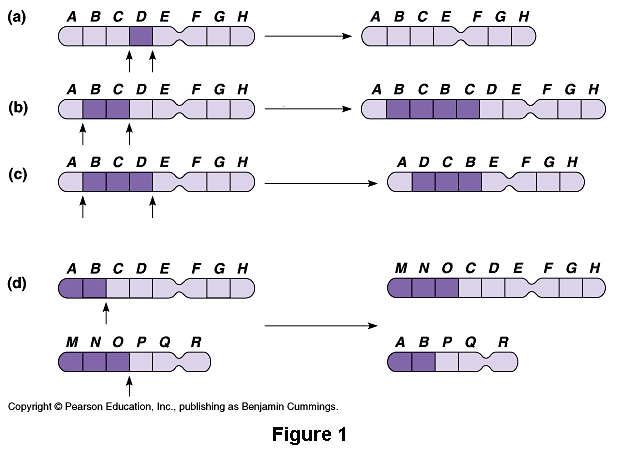  Causes of Mutations _________________________-----some _________________ seem to just ________________.__________________________________:   Mutagen---any __________ that can ____________   a change in __________.________________----X-rays, UV light, etc.________________-----dioxins, asbestos, benzene, & formaldehyde___________________________